                                                                                                                           проект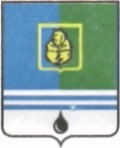                                          РЕШЕНИЕДУМЫ ГОРОДА КОГАЛЫМАХанты-Мансийского автономного округа - ЮгрыОт «___»_______________20___г.                                                   №_______  Об определении на территории муниципального образования городской округ город Когалым общественных мест, в которых в ночное время не допускается нахождение детей в возрасте до 16 лет без сопровождения родителей (лиц, их заменяющих) или лиц, осуществляющих мероприятия с участием детей В соответствии с пунктом 2 части 1 статьи 1  Закона Ханты-Мансийского автономного округа - Югры от 10.07.2009 № 109-оз «О мерах по реализации отдельных положений Федерального закона «Об основных гарантиях прав ребенка в Российской Федерации» в Ханты-Мансийском автономном округе – Югре»,  Уставом города Когалыма, на основании заключения экспертной комиссии по оценке предложений об определении мест, нахождение в которых может причинить вред здоровью детей, их физическому, интеллектуальному, психическому, духовному и нравственному развитию, общественных мест, в которых в ночное время не допускается нахождение детей без сопровождения родителей (лиц, их заменяющих) или лиц, осуществляющих мероприятия с участием детей в городе Когалыме, Дума города Когалыма РЕШИЛА:1. Определить помимо мест, установленных пунктом 2 части 1 статьи 1 Закона Ханты-Мансийского автономного округа - Югры от 10.07.2009 № 109-оз «О мерах по реализации отдельных положений Федерального закона «Об основных гарантиях прав ребенка в Российской Федерации» в Ханты-Мансийском автономном округе – Югре»,  на территории муниципального образования городской округ город Когалым иные общественные места, в которых в ночное время не допускается нахождение детей в возрасте до 16 лет без сопровождения родителей (лиц, их заменяющих) или лиц, осуществляющих мероприятия с участием детей: 1.1. Места общего пользования в жилых домах, в том числе межквартирные лестничные площадки, лестницы, лифты, коридоры, технические этажи, чердаки, подвалы; 1.2. Сооружения и территории гаражных и дачных кооперативов; 1.3. Территории, помещения вокзалов, аэропорта; 1.4. Водоемы и прилегающие к ним территории; 1.5. Строительные площадки.         2. Опубликовать настоящее решение в газете «Когалымский вестник».Председатель                                         ГлаваДумы города Когалыма                        города Когалыма_____________А.Ю.Говорищева         ________________ Н.Н.Пальчиков